Tele-Health or E-Visits through Brown Rogers TherapyLet’s stay connected!What is a Telehealth Physical or Occupational Therapy Visit?This is a video conference therapy visit that will typically last 20-30 minutes.  Dear Brown Rogers Patients,This has been a time of adversity, which has bred creativity and invention.  Almost all insurances are now approving tele-health visits, a huge step in us being able to deliver care!   We skillfully help patients progress their therapy, stay out of pain with undivided, one-on-one time.  Your Brown Rogers Therapist is able to see you and interact through use of a smart phone, laptop, computer or Ipad.  We are getting this information out to the public in an effort to keep our patients who are home not to just be in contact, but to continue therapy with their professional therapist on the other end of an interactive video.We are able to assess status, update and add best exercises, stretches and the education you need to progress your plan of care.  Through our electronic medical documentation system, email, or a text message, we can send you Home Programs and progress plans of care, understanding any changes in progress and assisting you with addressing pain and/or dysfunction.You must be a current patient.  If you are not a current patient, you must be evaluated in person before beginning telehealth visits.The following Insurances will pay for Telehealth:MEDICARE (“E-Visit”), AETNA & TRIWEST: ONE visit per seven daysMedicare has usual co-insurance application; Triwest and Aetna have waived patient responsibility and Co-pays!BLUE CROSS / BLUE SHIELD: No limitations on number of visitsUsual co-pay/deductible/co-insurance in place but to be billed after time of visit.TRICARE:  Normal visit authorization requiredUsual co-pay/deductible/co-insurance in place but to be billed after time of visit.VANTAGE: can bill for 45 minutes/weekUsual co-pay/deductible/co-insurance in place but to be billed after time of visit.LWCC: approved based on normal authorization processOTHER INSURANCES:  We are waiting to hear from several, but for now, our private pay rate is $40 per visit.Get in touch about a telehealth visit by calling or texting: 225-926-2400 and your therapist will be in touch to set up a time and day.  Each visit will be approximately 20-30 minutes.  You need us and we need you.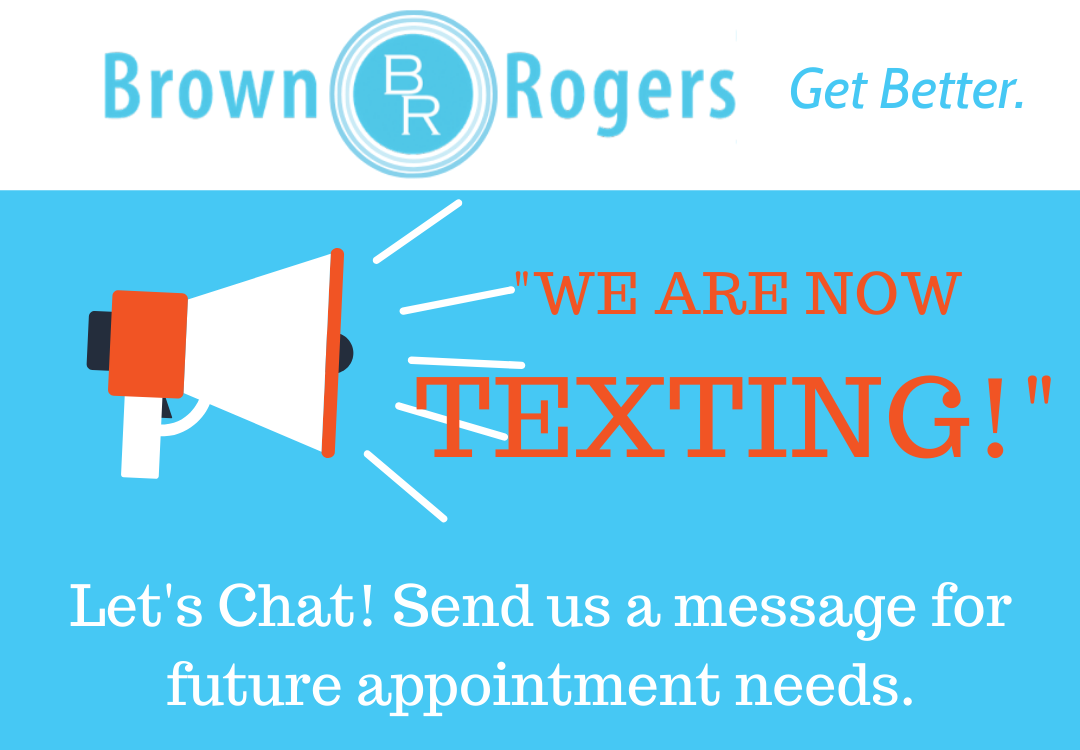 